п.г.т. ПриобьеОб организации ярмарок на территории городского поселения ПриобьеВ соответствии с Федеральным законом от 28.12.2009 №381-ФЗ «Об основах государственного регулирования торговой деятельности в Российской Федерации», Законом Ханты–Мансийского автономного округа - Югры от  20.07.2007  №102-оз «Об организации ярмарок на территории Ханты-Мансийского автономного округа - Югры», руководствуясь Уставом городского поселения Приобье постановляю:Проводить в городском поселении Приобье:еженедельно в субботу универсальную ярмарку выходного дня;1.2. ежедневно - сельскохозяйственную ярмарку.Определить местом проведения:2.1. универсальной ярмарки выходного дня- площадь для массовых праздников и народных гуляний  городского поселения Приобья- улица Югорская 5 «Е»-1. Для мобильных торговых объектов-механических транспортных средств - пер. Спортивный;2.2.сельскохозяйственной ярмарки – прилегающую территорию к магазину «Животновод», по адресу улица Крымская, 51.Установить режим работы:универсальной ярмарки выходного дня с 11.00 до 16.00 часов;сельскохозяйственной ярмарки с 10.00 до 18.00 часов.Утвердить порядок организации ярмарок на территории городского поселения Приобье и предоставления торговых мест на ярмарке согласно приложению 1.Утвердить план мероприятий по организации ярмарки на территории городского поселения Приобье согласно приложению 2.6. Отделу социальной политики администрации городского поселения Приобье в соответствии с приложениями 1 осуществлять организацию ярмарок.7. Настоящее постановление обнародовать путём его размещения на информационном стенде в здании администрации городского поселения Приобье, в помещении МУК «Приобская библиотека семейного чтения» муниципального образования городское поселение Приобье, а также разместить на официальном веб-сайте администрации муниципального образования городское поселения Приобье по адресу: www.priobie.ru. Настоящее постановление вступает в силу после его официального обнародования.Контроль за выполнением постановления возложить на заместителя главы по социальным и жилищным вопросам.Исполняющий обязанности главы городского поселения Приобье                     С.Б. Смирнов Приложение 1к постановлению администрации городского поселения Приобье								от «26» июля 2016г. № 406ПОРЯДОКорганизации ярмарок на территории городского поселения Приобье и предоставления торговых мест.	1. Настоящий Порядок организации ярмарок на территории городского поселения Приобье и предоставления торговых мест (далее – Порядок) разработан в соответствии с нормами федерального и регионального законодательства и устанавливает основные требования к организации ярмарок, проводимых на территории городского поселения Приобье (далее – ярмарка).2. Организатором ярмарки является администрация городского поселения Приобье (без привлечения устроителя ярмарки).Органом, уполномоченным от имени администрации городского поселения Приобье на осуществление мероприятий по организации ярмарки, является отдел социальной политики администрации городского поселения Приобье (далее – Уполномоченный орган).3. Руководитель Уполномоченного органа из числа своих сотрудников определяет лиц, ответственных за выполнение мероприятий, определенных утвержденным Планом мероприятий по организации  ярмарок (далее – ответственные лица).4. Руководитель Уполномоченного органа осуществляет  контроль за выполнением ответственными лицами порученных им мероприятий.5. Участниками ярмарки могут быть все желающие юридические лица, индивидуальные предприниматели,  главы крестьянских(фермерских) хозяйств, члены таких хозяйств, граждане, ведущие личные подсобные хозяйства или занимающиеся садоводством, огородничеством, животноводством.6. Участие в ярмарке осуществляется на безвозмездной основе.7. Ответственное лицо принимает от лиц, желающих принять участие в ярмарке, заявки на участие (в письменной форме, с подтверждением документами сведений, указанных в заявлении) ведет их учет, выдает участникам ярмарки учетный лист, определяет участникам ярмарки торговые места, согласно схеме размещения торговых мест на ярмарочной площади, обеспечивает местами для торговли с автомашины и палаток, согласовывает ассортиментный перечень продукции.	8. Организатору ярмарки запрещается создавать дискриминационные условия при распределении торговых мест.9. Каждому участнику ярмарки предоставляется 1(одно) торговое место. Передача торговых мест третьему лицу запрещается.10. В случае отказа в предоставлении торгового места организатор ярмарки уведомляет Заявителя в письменном виде с обоснованием причин такого отказа.11. При превышении количества желающих принять участие в ярмарке, лимита торговых мест, места предоставляются участникам, ранее (первыми) подавшими заявление. Основанием для отказа в предоставлении торгового места является отсутствие на ярмарке свободных мест.12. Предоставление организатором ярмарки торгового места не влечет приобретение участником ярмарки прав собственности или аренды на соответствующий земельный участок.            13. Ответственное лицо и участники ярмарки в своей деятельности руководствуются общими правилами и требованиями, установленные  Федеральным законом от 28.12.2009 № 381-ФЗ «Об основах государственного регулирования торговой деятельности в Российской Федерации», Законом Ханты–Мансийского автономного округа - Югры от  20.07.2007  №102-оз «Об организации ярмарок на территории Ханты-Мансийского автономного округа - Югры».Приложение 2к постановлению администрации городского поселения Приобьеот «26» июля . № 406ПЛАНмероприятий по организации ярмарки на территории городского поселения Приобье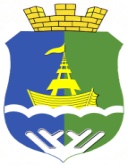 АДМИНИСТРАЦИЯ   ГОРОДСКОГО   ПОСЕЛЕНИЯ   ПРИОБЬЕОктябрьского районаХанты-Мансийского автономного округа-ЮгрыПОСТАНОВЛЕНИЕАДМИНИСТРАЦИЯ   ГОРОДСКОГО   ПОСЕЛЕНИЯ   ПРИОБЬЕОктябрьского районаХанты-Мансийского автономного округа-ЮгрыПОСТАНОВЛЕНИЕАДМИНИСТРАЦИЯ   ГОРОДСКОГО   ПОСЕЛЕНИЯ   ПРИОБЬЕОктябрьского районаХанты-Мансийского автономного округа-ЮгрыПОСТАНОВЛЕНИЕАДМИНИСТРАЦИЯ   ГОРОДСКОГО   ПОСЕЛЕНИЯ   ПРИОБЬЕОктябрьского районаХанты-Мансийского автономного округа-ЮгрыПОСТАНОВЛЕНИЕАДМИНИСТРАЦИЯ   ГОРОДСКОГО   ПОСЕЛЕНИЯ   ПРИОБЬЕОктябрьского районаХанты-Мансийского автономного округа-ЮгрыПОСТАНОВЛЕНИЕАДМИНИСТРАЦИЯ   ГОРОДСКОГО   ПОСЕЛЕНИЯ   ПРИОБЬЕОктябрьского районаХанты-Мансийского автономного округа-ЮгрыПОСТАНОВЛЕНИЕАДМИНИСТРАЦИЯ   ГОРОДСКОГО   ПОСЕЛЕНИЯ   ПРИОБЬЕОктябрьского районаХанты-Мансийского автономного округа-ЮгрыПОСТАНОВЛЕНИЕАДМИНИСТРАЦИЯ   ГОРОДСКОГО   ПОСЕЛЕНИЯ   ПРИОБЬЕОктябрьского районаХанты-Мансийского автономного округа-ЮгрыПОСТАНОВЛЕНИЕАДМИНИСТРАЦИЯ   ГОРОДСКОГО   ПОСЕЛЕНИЯ   ПРИОБЬЕОктябрьского районаХанты-Мансийского автономного округа-ЮгрыПОСТАНОВЛЕНИЕАДМИНИСТРАЦИЯ   ГОРОДСКОГО   ПОСЕЛЕНИЯ   ПРИОБЬЕОктябрьского районаХанты-Мансийского автономного округа-ЮгрыПОСТАНОВЛЕНИЕ«26»июля2016   г.№406№п/пНаименование мероприятияОтветственное лицоСрок выполнения1Разработка и согласование схемы размещения торговых мест на ярмарочных площадках:Отдел социальной политики (главный специалист по реализации вопросов местного значения в области создания условий для обеспечения жителей поселения в сфере общественного питания, торговли и бытового обслуживания)За 2 дня до проведения ярмарки2Размещение информации о проведении ярмарок в средствах массовой информации городского поселения Приобье и на официальном сайте МО городское поселение Приобье.  Отдел социальной политикиЗа 7 дней до проведения ярмарки3Привлечение к участию в ярмарках юридических лиц, индивидуальных предпринимателей, граждан, (в том числе граждан  – глав крестьянских (фермерских) хозяйств, членов таких хозяйств, граждан ведущих личные подсобные хозяйства или занимающихся садоводством, огородничеством, животноводством. Отдел социальной политикиЗа 7 дней до проведения ярмарки4Прием заявок на участие в ярмарке, учет участников ярмарки, выдача уведомлений участникам ярмарки.Отдел социальной политикиСо дня размещения объявления и весь период  проведения ярмарки.